ΠΑΡΑΡΤΗΜΑ ΙΙI – «Φύλλο Συμμόρφωσης»ΦΥΛΛΟ ΣΥΜΜΟΡΦΩΣΗΣ (Τεχνικής περιγραφής - Τεχνικών προδιαγραφών)«Εργασίες συλλογής και απομάκρυνσης επικίνδυνων χημικών αποβλήτων από τους χώρους του Γ.Π.Α. και κατάλληλη διάθεση αυτών»Κάθε υποψήφιος ανάδοχος συμπληρώνει τον παρακάτω Πίνακα Συμμόρφωσης με την απόλυτη ευθύνη της ακρίβειας των δεδομένων. Ο υποψήφιος υποχρεούται να απαντήσει σε όλες τις ερωτήσεις του Πίνακα Συμμόρφωσης. Τα βασικά χαρακτηριστικά περιγράφονται στη στήλη «ΠΡΟΔΙΑΓΡΑΦΗ», ενώ ο ακριβής ποιοτικός ή ποσοτικός προσδιορισμός τους αποτυπώνεται στη στήλη «ΑΠΑΙΤΗΣΗ», με αναφορά είτε σε αριθμητικές τιμές είτε σε περαιτέρω εξειδικευμένα ποιοτικά χαρακτηριστικά είτε στη λέξη «ΝΑΙ». Η μη ικανοποίηση των κριτηρίων αυτών δύναται κατά την κρίση της Αναθέτουσας Αρχής να επιφέρει την απόρριψη της προσφοράς. Ειδικότερα, η στήλη «ΑΠΑΝΤΗΣΗ» θα συμπληρωθεί υποχρεωτικά από τους υποψηφίους είτε με συγκεκριμενοποίηση των επιμέρους στοιχείων που ζητά το κριτήριο, είτε με αριθμητική τιμή όπου αυτή απαιτείται. Η χρήση της λέξεως «ΝΑΙ» ή άλλης μονολεκτικής απάντησης, μπορεί να γίνει μόνο αν στη στήλη «ΑΠΑΝΤΗΣΗ» της συγκεκριμένης γραμμής γίνεται χρήση της και εάν δικαιολογείται η χρήση της. Σε αντίθετη περίπτωση, θα συμπληρωθεί με την ένδειξη «ΟΧΙ». Σε περίπτωση που μένει κενή θεωρείται ότι η απάντηση είναι «ΟΧΙ». Τέλος, στη στήλη «ΠΑΡΑΠΟΜΠΗ ΤΕΚΜΗΡΙΩΣΗ» γίνεται συγκεκριμένη παραπομπή στη σελίδα των επισυναπτόμενων τεχνικών εγχειριδίων ή εγγράφων του υποψηφίου, που τεκμηριώνουν ή αποσαφηνίζουν την απάντησή του της στήλης «ΑΠΑΝΤΗΣΗ». Οι παραπομπές σε εγχειρίδια ή έγγραφα θα γίνονται με τη μορφή αριθμημένων προσθηκών που θα αναφέρονται στους Πίνακες μαζί με το όνομα ή τον κωδικό του εγχειριδίου, της σελίδας κ.λπ. Σφραγίδα και υπογραφή του συμμετέχοντα στο ΔιαγωνισμόΟδηγίες συμπλήρωσης φύλλων συμμόρφωσης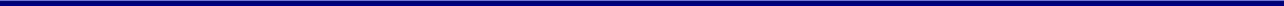 Η συμπλήρωση όλων των πεδίων των Φύλλων Συμμόρφωσης είναι υποχρεωτική επί ποινή αποκλεισμού. Επιτρέπεται η χρήση επιπλέον πεδίου για παρατηρήσεις/σχόλιαΣτην στήλη «ΑΠΑΝΤΗΣΗ» θα πρέπει να αναφέρεται με ΝΑΙ η ικανοποίηση της απαίτησης ύπαρξης του εκάστοτε τεχνικού χαρακτηριστικού.Κάθε απάντηση θα πρέπει να συνοδεύεται με την αντίστοιχη παραπομπή στην υποβληθείσα Τεχνική Προσφορά του υποψηφίου αναδόχου. Οι παραπομπές θα πρέπει να συμπληρώνονται στην τελευταία στήλη με τίτλο «ΠΑΡΑΠΟΜΠΗ ΤΕΚΜΗΡΙΩΣΗΣ». Το αντίστοιχο σημείο τεκμηρίωσης επάνω στην προσφορά (φυλλάδιο κλπ) θα πρέπει να είναι μαρκαρισμένο.Τα στοιχεία του φύλλου συμμόρφωσης να αναφέρονται υποχρεωτικά σε προσπέκτους του κατασκευαστικού οίκου τα οποία να συμπεριλαμβάνονται υποχρεωτικά στην τεχνική προσφορά και να αναφέρεται υποχρεωτικά σε κάθε μία παράγραφο του φύλλου συμμόρφωσης η τυχόν απόκλιση από τις ζητούμενες προδιαγραφές.Α/ΑΠΡΟΔΙΑΓΡΑΦΗΑΠΑΙΤΗΣΗΑΠΑΝΤΗΣΗΠΑΡΑΠΟΜΠΗ ΤΕΚΜΗΡΙΩΣΗΣ1.Βεβαίωση έναρξης εργασιών καθώς και τυχόν μεταβολές, από την αρμόδια Δ.Ο.Υ. που ανήκει ο οικονομικός φορέας όπου θα βεβαιώνεται το επάγγελμά καθώς και το αντικείμενο της επιχειρηματικής του δραστηριότητας (ΚΑΔ), ΝΑΙ2.Η άδεια συλλογής, μεταφοράς αποθήκευσης, διάθεσης, αξιοποίησης επικινδύνων αποβλήτων. Σε περίπτωση που πρόκειται να γίνει εξαγωγή των συλλεγμένων αποβλήτων σε κατάλληλα αδειοδοτημένους αποδέκτες αυτών στο εξωτερικό, ο ανάδοχος θα πρέπει να διαθέτει άδεια διασυνοριακής μεταφοράς σύμφωνα με τις κείμενες διατάξειςΝΑΙ3.Αποδεικτικό καταχώρησης του συμμετέχοντος στο Μητρώο φορέων διαχείρισης επικινδύνων αποβλήτων του ΥΠΕΚΑΝΑΙ4.Πιστοποιητικό του οικείου Επιμελητηρίου, με το οποίο θα πιστοποιείται αφενός η εγγραφή τους σε αυτό και αφετέρου θα αναγράφεται το ειδικό επάγγελμά τουςΝΑΙ5.Πιστοποιητικό ISO9001:2008, σε ισχύ.ΝΑΙ6.Πιστοποιητικό ISO14001:2004, σε ισχύ, για την Περιβαλλοντική Διαχείριση ΝΑΙ7.Πιστοποιητικό OHSAS 18001:2007, σε ισχύ, για την Υγιεινή και Ασφάλεια ΝΑΙ8.Υπεύθυνη Δήλωση του Ν. 1599/1986, όπως εκάστοτε ισχύει, στην οποία θα δηλώνεται ότι:α) θα τηρηθεί ρητά και απαρέγκλιτα η τεχνική περιγραφή – προδιαγραφές του έργου β) διαθέτει όλες τις απαραίτητες άδειες για την εκτέλεση του έργου και υποχρεούται επίσης να διεκπεραιώσει όλες τις απαραίτητες διαδικασίες που απαιτούνται τόσο από τις Ελληνικές Αρχές όσο και από τις Αρχές της χώρας όπου θα γίνει η διάθεση, μέχρι της παράδοσης τόσο στον Εργοδότη όσο και στις αρμόδιες Κρατικές Αρχές, του πιστοποιητικού διάθεσης του Υλικού, βάσει της ισχύουσας νομοθεσίας και των κανονισμών της Ευρωπαϊκής Ένωσηςγ) θα χρησιμοποιήσει εργατικό προσωπικό, που διαθέτει εμπειρία και ικανότητα, έτσι όπως προβλέπεται από το νόμο δ) το εργατικό προσωπικό θα εργάζεται νομίμως στην Ελλάδα και θα είναι εκπληρωμένες όλες οι υποχρεώσεις του εργοδότη προς τους εργαζομένους (μισθοί, ασφαλιστικές εισφορές) ΝΑΙ9.Τρείς τουλάχιστον Βεβαιώσεις καλής εκτέλεσης, από δημόσιους ή ιδιωτικούς φορείς.ΝΑΙ